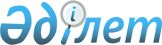 О внесении изменений в нормативные правовые акты Комиссии Таможенного союза в области технического регулирования и санитарных мерРешение Комиссии таможенного союза от 20 сентября 2010 года № 383.
      Комиссия Таможенного союза решила:
      1. Утвердить:
      - Изменения в Единый перечень товаров, подлежащих санитарно-эпидемиологическому надзору (контролю) на таможенной границе и таможенной территории Таможенного союза, утвержденный Решением Комиссии Таможенного союза от 28 мая 2010 года № 299 (прилагаются);
      - Изменения в Единые формы сертификата соответствия и декларации о соответствии, утвержденные Решением Комиссии Таможенного союза от 18 июня 2010 года № 319 (прилагаются).
      Сноска. Пункт 1 с изменением, внесенным решением Коллегии Евразийской экономической комиссии от 30.06.2017 № 80 (вступает в силу с 01.06.2019).


      2. Настоящее Решение вступает в силу через 30 дней после официального опубликования.
      Члены Комиссии Таможенного союза: ИЗМЕНЕНИЯ
в Единый перечень товаров, подлежащих санитарно-
эпидемиологическому надзору (контролю) на таможенной границе и
таможенной территории Таможенного союза, утвержденный Решением
Комиссии Таможенного союза от 28 мая 2010 года № 299
      Внести в текст второй сноски к разделу II Единого перечня товаров, подлежащих санитарно-эпидемиологическому надзору (контролю) на таможенной границе и таможенной территории Таможенного союза, следующие изменения:
      в абзаце третьем исключить код 2915 ТН ВЭД ТС;
      в абзаце четвертом слова "из 2916 19 100" заменить словами "из 2916 19 100 0";
      в абзаце пятом исключить код 2917 31 000 0 ТН ВЭД ТС;
      в абзаце седьмом субпозицию 3202 10 ТН ВЭД ТС заменить субпозицией 3302 10 ТН ВЭД ТС. ИЗМЕНЕНИЯ
Единые формы документов, подтверждающих безопасность продукции
(товаров), в части ее соответствия санитарно-эпидемиологическим
и гигиеническим требованиям, утвержденные Решением Комиссии
Таможенного союза от 28 мая 2010 года № 299
      Сноска. Изменение утратило силу решением Коллегии Евразийской экономической комиссии от 30.06.2017 № 80 (вступает в силу с 01.06.2019). ИЗМЕНЕНИЯ
в Единые формы сертификата соответствия
и декларации о соответствии, утвержденные Решением Комиссии
Таможенного союза от 18 июня 2010 года № 319
      1. Позицию 10 подпункта 2.4 Приложения № 1 к Единой форме
      сертификата соответствия, дополнить абзацем следующего содержания:
      "При проведении сертификации допускается не указывать разделы (пункты, подпункты) НПА в случае применения данного НПА в целом".
      2. Позицию 4 подпункта 3.3 Приложения № 2 к Единой форме декларации о соответствии дополнить абзацем следующего содержания:
      "При проведении декларирования соответствия допускается не указывать разделы (пункты, подпункты) НПА в случае применения данного НПА в целом".
					© 2012. РГП на ПХВ «Институт законодательства и правовой информации Республики Казахстан» Министерства юстиции Республики Казахстан
				
От Республики
Беларусь
От Республики
Казахстан
От Российской
Федерации
А. Кобяков
У. Шукеев
И. ШуваловУтверждены
Решением Комиссии Таможенного союза
от 20 сентября 2010 года № 383Утверждены
Решением Комиссии Таможенного союза
от 20 сентября 2010 года № 383Утверждены
Решением Комиссии Таможенного союза
от 20 сентября 2010 года № 383